                                                                       					Egz. nr
                                            	PROJEKT UMOWYzawarta w dniu ………………………. w Bydgoszczy, pomiędzy: Skarbem Państwa - 
11 Wojskowym Oddziałem Gospodarczym ul. Gdańska 147, 85-915 Bydgoszcz, zwanym w treści umowy Zamawiającym, reprezentowanym przez:KOMENDANTA – ……………………………….NIP – 967-135-40-89                      REGON - 341260412zwanym w treści umowy „Zamawiającym”,  a:firmą: ……………………………………………………………………………………reprezentowaną przez:…………………………………….NIP ……………….		REGON …………………….zwanym w treści umowy „Wykonawcą”,Na podstawie przeprowadzonego postępowania o udzielenie zamówienia publicznego prowadzonego w trybie przetargu nieograniczonego, na podstawie przepisów Ustawy z dnia 11 września 2019 roku Prawo zamówień publicznych (Dz. U. z 2021r., poz.1129, z późn. zm.), zwanej dalej ustawą Prawo zamówień publicznych, o wartości szacunkowej przekraczającą kwotę określoną w przepisach art. 2 ust. 1, pkt. 1 Ustawy, Zamawiający powierza, a Wykonawca przyjmuje do realizacji zamówienie publiczne pod nazwą: „DOSTAWA MATERIAŁÓW EKSPLOATACYJNCYH DO DRUKAREK”, zwanych dalej „materiałami eksploatacyjnymi lub towarem”, na które zostaje zawarta umowa o następującej treści:§ 1. 
Przedmiot umowy1.	Przedmiotem umowy jest dostawa na rzecz Zamawiającego materiałów eksploatacyjnych, której zakres przedmiotowy oraz ilościowy został określony 
w załączniku nr 1 do Umowy.2.	Umowa realizowana będzie ze starannością wymaganą w tego rodzaju działalności oraz z zasadami profesjonalizmu zawodowego, obowiązującymi przepisami, a także ustaleniami zawartymi w niniejszej Umowie.3. 	Materiały eksploatacyjne będą spełniały wymagania wskazane w Opisie Przedmiotu Zamówienia stanowiącym załącznik nr 1 do Umowy.4.	Cena towaru stanowiącego przedmiot umowy przedstawiona w ofercie jest stała 
i nie może ulec zmianie przez okres obowiązywania umowy, z zastrzeżeniem § 8 ust. 1 pkt 7 umowy. 5.   Oferta Wykonawcy – zestawienie cenowe stanowi załącznik nr 3 do umowy.6. Zamawiający zastrzega sobie możliwość zmiany ilościowej zamówionych materiałów eksploatacyjnych w granicach do 20%, w ramach asortymentu materiałów eksploatacyjnych stanowiących przedmiot umowy, niepowodującej zmiany wartości umowy, informując o tym Wykonawcę w terminie 5 dni przed planowaną dostawą.§ 2.Termin wykonania umowyTermin rozpoczęcia wykonania przedmiotu umowy ustala się na dzień podpisania umowy.Wykonawca zobowiązuje się dostarczyć materiały eksploatacyjne w terminie do ....... dni roboczych od podpisania umowy - dostawa jednorazowa. Za dni robocze rozumie się dni liczone kolejno od poniedziałku do piątku, z pominięciem świąt przypadających w tych dniach.Wykonawca poinformuje Zamawiającego środkami komunikacji elektronicznej lub przy pomocy faksu o terminie dostawy przedmiotu umowy. § 3.Warunki wykonania umowyWykonawca zobowiązuje się do wykonania przedmiotu umowy zgodnie 
z warunkami przeprowadzonego postępowania o zamówienie publiczne, złożoną ofertą oraz ustaleniami określonymi w niniejszej Umowie.Dostawa towaru stanowiącego przedmiot Umowy odbywać się będzie w dniach od poniedziałku do piątku w godz. 8.00 – 14.00, do magazynu 
przy ul. Gdańskiej 147 w Bydgoszczy (wjazd do kompleksu 11 WOG od ulicy Powstania Listopadowego).  Wykonawca dostarczy przedmiot umowy Zamawiającemu własnym transportem, na własny koszt i ryzyko w opakowaniach chroniących dostawę przed zniszczeniem. Wykonawca dostarczy towar fabrycznie nowy wolny od wad i nie pochodzący 
z ekspozycji, witryn sklepowych, nie noszący śladów eksploatacji, spełniający parametry określone w załączniku nr 1 do umowy, wyprodukowany nie wcześniej niż 12 miesięcy od dnia ogłoszenia postępowania, bez śladów uszkodzenia, w oryginalnych opakowaniach producenta z widocznym logo i symbolem produktu umożliwiającymi identyfikację.Wniesienie materiałów eksploatacyjnych do wskazanego przez Zamawiającego magazynu zabezpieczy Wykonawca we własnym zakresie i na swój koszt.Swobodne sprawdzenie materiałów eksploatacyjnych przed podpisaniem protokołu odbioru dostawy odbędzie się w ciągu 5 dni roboczych od dostawy materiałów eksploatacyjnych do magazynu. 7.  Wykonawca ponosi odpowiedzialność za towar do momentu podpisania przez osobę upoważnioną ze strony Zamawiającego protokołu odbioru dostawy.8.   Dostarczony asortyment będzie oznakowany kodem kreskowym, zgodnie z:      Wytycznymi określającymi wymagania w zakresie znakowania kodem kreskowym wyrobów dostarczanych do resortu obrony narodowej, stanowiącymi załącznik do decyzji Nr 3/MON Ministra Obrony Narodowej z dnia 3 stycznia 2014 r. (poz. 11) dokument dostępny pod adresem: http://www.dz.urz.mon.gov.pl/dziennik/pozycja/decyzja-11-decyzja-nr-3mon-z-dnia-3-stycznia-2014-r-w-sprawie-wytycznych-okrestajacych-wymagania-w-zakresieznakowania-kodem-kreskowym-wyrobow-dostarc/.§ 4.Warunki odbioru, reklamacji, gwarancji i nadzoruIlościowy i jakościowy odbiór materiałów eksploatacyjnych stanowiący przedmiot Umowy dokonywany będzie w magazynie przy ul. Gdańskiej 147, na podstawie protokołów odbioru dostawy, zwanych w dalszej części umowy protokołem/ami, podpisanych przez uprawnionych przedstawicieli stron, o których mowa w § 9 umowy, stwierdzających należyte wykonanie umowy, wykonanych według wzoru stanowiącego załącznik nr 2 do umowy. Brak uczestnictwa Wykonawcy w czynnościach odbioru dostawy upoważnia przedstawicieli Zamawiającego do czynności odbioru bez udziału Wykonawcy na jego ryzyko. W przypadku nieobecności Wykonawcy przy odbiorze, Zamawiający przesyła protokół faksem, e-mailem do Wykonawcy. Za sporządzenie protokołu odpowiedzialny jest Zamawiający.Odbiór jakościowy i ilościowy zostanie wykonany w ciągu 5 dni roboczych, następujących po swobodnym sprawdzeniu dostawy, z zastrzeżeniem stosownych uprawnień Zamawiającego w wypadku, gdy wada ujawni się później.Zamawiający może odmówić odbioru dostawy albo jej części w przypadku:stwierdzenia braków ilościowych; niezgodności dostarczonego towaru z asortymentem określonym w § 1
ust. 1 umowy; dostawy towaru poza godzinami, o których mowa w § 3 ust. 2 umowy.dostarczenia towaru w opakowaniach uszkodzonych lub w opakowaniach, które nie są oryginalnymi opakowaniami producenta;  dostarczenia towaru nie oznakowanego zgodnie z wymaganiami zawartymi  
  w § 3 ust. 8 Umowy.  dostarczenia towaru nie posiadającego certyfikatów ISO 9001, ISO 14001 w 
  przypadku dostarczenia artykułów równoważnych;   dostarczenia towaru nie posiadającego certyfikatów jakościowych ISO 19752   
  ,ISO 19798, ISO 24711 oraz ISO 24712 przypadku dostarczenia artykułów 
   równoważnych. W takim przypadku Zamawiającemu przysługuje prawo do naliczania kar umownych na podstawie i w wysokości określonej § 6 ust. 4 pkt 4 umowy, aż do momentu należytego wykonania umowy.W przypadku stwierdzenia wad w dostarczonym towarze, Wykonawca zobowiązuje się niezwłocznie wymienić go na inny wolny od wad, nie później niż 7 dni od zgłoszenia reklamacji. W szczególnie uzasadnionych przypadkach Zamawiający dopuszcza wymianę materiałów eksploatacyjnych w innym, wcześniej uzgodnionym terminie. Wymiana towaru zostanie potwierdzona dodatkowym protokołem, o którym mowa w ust.1.Wykonawca odpowiada za uszkodzenie przewożonego przedmiotu Umowy,
 do czasu zakończenia wszelkich czynności związanych z odbiorem dostawy przez Zamawiającego.  W razie dostarczenia przez Wykonawcę nowego towaru w ramach gwarancji, okres gwarancji wymienionego towaru biegnie od początku.Wykonawca zobowiązuje się do udzielenia gwarancji jakościowej na dostarczony przedmiot umowy na okres 24 miesięcy, licząc od dnia odbioru przedmiotu Umowy.§ 5. 
Wynagrodzenie i warunki płatności.Wartość umowy wynosi ……………..(słownie……………..), podatek VAT………... (słownie)…………………….,razem netto………………… (słownie) ……………………..Wynagrodzenie, o którym mowa w ust. 1, uwzględnia wszelkie koszty związane 
z wykonaniem przedmiotu umowy, w tym w szczególności: koszt transportu 
do Zamawiającego, koszt udzielenia gwarancji, wniesienie towaru do miejsca wskazanego przez Zamawiającego, ubezpieczenia przedmiotu umowy do miejsca przeznaczenia, oraz pozostałe czynniki cenotwórcze mające wpływ na realizację przedmiotu umowy.Zamawiający dokona zapłaty Wykonawcy za dostawę przedmiotu umowy na podstawie Faktury VAT. Podstawą zapłaty za dostarczone materiały eksploatacyjne, będą faktury wystawione przez Wykonawcę w zgodności z protokołem odbioru dostawy, o którym, mowa w § 4 ust. 1 umowy, w przypadku zgłoszenia zastrzeżeń podczas odbioru dodatkowym – protokołem, o którym mowa w § 4 ust.6 umowy.Wykonawca zobowiązany jest dostarczyć Zamawiającemu fakturę w terminie 
3 dni roboczych, liczonych od dnia stwierdzenia należytego wykonania umowy.Zamawiający nie zapłaci za towar dostarczony w ilości i asortymencie niezgodnym z przedmiotem umowy.Zamawiający zapłaci należność za dostarczony przedmiot umowy przelewem bankowym w terminie do 30 dni od otrzymania prawidłowo wystawionej faktury VAT na rachunek bankowy Wykonawcy zgodny z rachunkiem w ewidencji KAS.Za termin zapłaty uznaje się dzień obciążenia rachunku bankowego Zamawiającego.Wykonawca ponosi odpowiedzialność za błędy w wystawionej fakturze VAT.Zgodnie z przepisami ustawy z dnia 11 września 2019r. o elektronicznym fakturowaniu w zamówieniach publicznych, koncesjach na roboty budowlane lub usługi oraz partnerstwie publiczno – prawnym (Dz. U. z 2020 r., poz. 1666):Wykonawca ma możliwość wystawienia i wysłania Zamawiającemu ustrukturyzowanych faktur elektronicznych za pośrednictwem platformy elektronicznego fakturowania;Zamawiający ma obowiązek odbierania od Wykonawcy ustrukturyzowanych faktur elektronicznych za pośrednictwem platformy elektronicznego fakturowania, jeżeli Wykonawca wysłał ustrukturyzowaną fakturę za pośrednictwem tej platformy;Zamawiający nie wyraża zgody na wysłanie i odbieranie innych ustrukturyzowanych dokumentów elektronicznych za pośrednictwem platformy;Usługi platformy elektronicznego fakturowania są świadczone pod adresem: https://brokerinfinite.efaktura.gov.pl (Broker Infinite IT Solutions);Wykonawca ma możliwość wysyłania do Zamawiającego faktury w formie elektronicznej na adres: 11wog.4911@ron.mil.pl§ 6.Kary umowneWykonawca zobowiązuje się do należytego, starannego i terminowego wykonywania dostawy w zakresie określonym opisem przedmiotu Umowy. Zarówno Zamawiający jak i Wykonawca zobowiązują się do naprawienia szkód wynikłych z niewykonania lub nienależytego wykonania swoich zobowiązań wynikających z umowy. Strony ustalają odpowiedzialność odszkodowawczą 
w formie kar umownych. Zamawiający zobowiązuje się do zapłaty Wykonawcy kary umownej w wysokości:30% wartości brutto umowy określonej w określonej §5 ust. 1 w  za odstąpienie przez Zamawiającego od umowy z przyczyn, za które Wykonawca nie ponosi odpowiedzialności i które nie leżą po stronie Wykonawcy, za wyjątkiem przypadków wskazanych w umowie, 
w szczególności w razie odstąpienia przez Zamawiającego od umowy na podstawie § 7 ust. 2 i 3 umowy.  30% wartości brutto dostawy w przypadku nieuzasadnionego braku gotowości Zamawiającego do odbioru dostawy, pomimo wypełnienia przez Wykonawcę obowiązku informacyjnego o którym mowa w §2 ust.3.Wykonawca zobowiązuje się do zapłaty Zamawiającemu kar umownych w wysokości:30% wartości brutto umowy określonej w §5 ust. 1 za odstąpienie od umowy przez Wykonawcę z przyczyn, za które Zamawiający nie ponosi odpowiedzialności;30% wartości brutto umowy określonej w §5 ust. 1 za odstąpienie przez Zamawiającego od umowy z przyczyn, za które odpowiada Wykonawca z zastrzeżeniem ppkt. 35% wartości brutto niewykonanej części świadczenia za odstąpienie przez Zamawiającego od umowy z przyczyn, za które odpowiada Wykonawca, 
w przypadku częściowego wykonania przedmiotu umowy. 30% wartości brutto dostawy w przypadku zgłoszenia do odbioru przedmiotu umowy z wadami jakościowymi, chyba że ilość dostarczonych przez Wykonawcę towarów nie spełniających wymagań określonych przez Zamawiającego w załączniku nr 1 do umowy nie przekracza 5% ogólnej wartości świadczenia umownego.0,5% wartości brutto niedostarczonego w terminie towaru za przekroczenie terminu wykonania przedmiotu umowy, za każdy rozpoczęty dzień zwłoki;0,5% wartości brutto wadliwego towaru za każdy rozpoczęty dzień zwłoki od upływu terminu wyznaczonego na usunięcie wad jakościowych stwierdzonych przy odbiorze;0,5% wartości brutto reklamowanego towaru za każdy rozpoczęty dzień zwłoki w przypadku niewykonania lub nienależytego wykonania obowiązków gwarancyjnych spoczywających na Wykonawcy, nie więcej jednak niż 30% wartości brutto reklamowanego towaru.Łączna wysokość kar umownych, nie może przekroczyć 40 % wynagrodzenia umownego brutto określonego w § 5 ust.1 Umowy.Kary umowne, o których mowa w ust. 4, mogą podlegać stosownemu łączeniu.Strony zastrzegają sobie prawo do odszkodowania uzupełniającego, w przypadku, gdy szkoda wynikła z niewykonania lub nienależytego wykonania umowy przenosi wysokość zastrzeżonej kary umownej bądź wynika z innych tytułów niż zastrzeżone.Ustanowione w umowie odszkodowania na zasadach ogólnych lub w formie kar pieniężnych oraz uregulowanie tych odszkodowań lub kar przez stronę odpowiedzialną za niewykonanie lub nienależyte wykonanie postanowień umowy, nie zwalnia tej strony z wykonania zobowiązań wynikających z umowy, z wyjątkiem odstąpienia od umowy.Kara umowna powinna być zapłacona przez stronę, która naruszyła postanowienie umowy, w terminie 7 dni od daty wystąpienia przez stronę drugą z żądaniem zapłaty. Zamawiający ma prawo również, w trybie natychmiastowym potrącić należność z tytułu zastosowania kary z dowolnej należności Wykonawcy, o czym powiadomi Wykonawcę na piśmie.Zamawiający zapłaci ustawowe odsetki za opóźnienia w zapłacie należności, liczone od upływu terminu przewidzianego w umowie. § 7.Odstąpienie od umowyZamawiającemu przysługuje przez okres trwania umowy prawo odstąpienia od umowy w przypadku:ogłoszenia upadłości lub likwidacji firmy Wykonawcy;wydania nakazu zajęcia majątku Wykonawcy;utraty przez Wykonawcę uprawnień do prowadzenia działalności;- w terminie 5 dni od powzięcia wiedzy, o którejś z okoliczności określonych 
w pkt. 1-3, z tym zastrzeżeniem, że termin uważa się za zachowany, jeśli w tym terminie pismo zawierające oświadczenie o odstąpieniu od Umowy zostało nadane w polskiej placówce pocztowej.Niezależnie od przypadku, o którym mowa w ust. 1, w razie zaistnienia istotnej zmiany okoliczności powodującej, że wykonanie zamówienia nie leży w interesie publicznym, czego nie można było przewidzieć w chwili zawarcia Umowy lub dalsze wykonanie umowy może zagrozić podstawowemu interesowi bezpieczeństwa państwa lub bezpieczeństwu publicznemu, Zamawiający może odstąpić od umowy w terminie 30 dni od powzięcia wiadomości o tych okolicznościach.Zamawiającemu przysługuje przez okres trwania umowy prawo do odstąpienia od umowy w razie zmian organizacyjnych nieprzewidzianych w chwili zawierania umowy lub braku planu finansowego przeznaczonego na wykonanie Umowy 
w terminie 10 dni od powzięcia wiadomości o tych okolicznościach.Zamawiającemu przysługuje prawo odstąpienia od umowy w sytuacji, kiedy Wykonawca nie rozpoczął wykonania przedmiotu umowy przez 10 dni kalendarzowych, liczonych kolejno od poniedziałku do niedzieli pomimo pisemnego wezwania do jej wykonania przez Zamawiającego. Zamawiającemu przysługuje prawo odstąpienia od umowy w sytuacji, gdy łączna wysokość kar umownych, które Zamawiający naliczył wyniesie 40 % wynagrodzenia brutto, określonego w § 5 ust.1 umowy.Odstąpienie od Umowy następuje za skutkiem na przyszłość, tj. od dnia złożenia oświadczenia o odstąpieniu od umowy.Wykonawcy nie przysługuje wynagrodzenie w razie odstąpienia Zamawiającego od Umowy na podstawie ust. 1 - 3.Odstąpienie od Umowy powinno nastąpić w formie pisemnej z podaniem przyczyny odstąpienia pod rygorem nieważności takiego oświadczenia.W wypadku, gdy Wykonawca dopuści się opóźnienia tylko co do części świadczenia Zamawiający może wybrać, czy odstępuje od tej części czy również od całej reszty niespełnionego świadczenia. § 8. 
Zmiany umowyZ zastrzeżeniem przepisów ustawy Pzp, zakazuje się istotnych zmian postanowień zawartej umowy w stosunku do treści oferty, na podstawie której dokonano wyboru Wykonawcy, chyba że konieczność wprowadzenia takich zmian wynika z zaistnienia następujących warunków:w przypadku działania siły wyższej, zaistnienia sytuacji nadzwyczajnych, niecierpiących zwłoki lub innych okoliczności niezależnych od stron Umowy;zaistnienia okoliczności, których nie można było przewidzieć w chwili zawarcia Umowy, a które wymagają natychmiastowego działania;zmienionych faktycznych potrzeb Zamawiającego;ograniczenia planu finansowego przeznaczonego na wykonanie Umowy;potrzeby zmian wynikających z postanowień niniejszej Umowy;zmiany powszechnie obowiązujących przepisów prawa w zakresie mającym wpływ na realizację przedmiotu Umowy;zmiany obowiązującej stawki VAT.Warunkiem wprowadzenia zmian, o których mowa w ust. 1, jest złożenie wniosku wraz z uzasadnieniem zawierającym, odpowiednio: opis propozycji zmian, uzasadnienie zmian, obliczenie kosztów zmian, jeżeli zmiana będzie miała wpływ na wynagrodzenie Wykonawcy, wpływ zmian na termin wykonania Umowy.Wszelkie zmiany treści niniejszej umowy oraz jej uzupełniania wymagają formy pisemnej pod rygorem nieważności, z zastrzeżeniem ust. 4.O wszelkich zmianach nazwy, adresu i danych identyfikacyjnych firmy oraz numeru rachunku bankowego Wykonawca powiadomi na piśmie niezwłocznie Zamawiającego pod rygorem poniesienia kosztów związanych z brakiem właściwych danych u Zamawiającego oraz rygorem uznania za doręczoną korespondencję kierowaną na ostatnio wskazany przez Wykonawcę adres. Zmiany te nie wymagają sporządzenia aneksu do Umowy.W przypadku, kiedy Wykonawca nie jest w stanie wykonać zamówienia obejmującego   przedmiot Umowy, z tego powodu, że jego produkcja skończyła się
 i nie jest on dostępny na rynku, możliwe jest zaproponowanie produktu 
o parametrach nie gorszych, które Zamawiający określił wskazując dany typ. Brak dostępności towaru winien być odpowiednio udokumentowany, oświadczeniami producentów i dystrybutorów materiałów. Zamawiający podejmuje decyzję o akceptacji lub braku akceptacji produktu, o którym mowa. W sytuacji, gdy Wykonawca nie jest w stanie zaproponować produktu, o którym mowa w ust. 5 lub gdy zaproponowany produkt nie spełnia wymagań określonych przez Zamawiającego, Zamawiającemu przysługuje prawo odstąpienia od Umowy oraz naliczenia kar umownych o których mowa w § 6 ust.4 pkt 3.Wykonawca nie może domagać się zmiany postanowień zawartej umowy 
w związku z niewykonaniem lub nienależytym wykonaniem przez niego zobowiązań wynikających z umowy.§ 9.Przedstawiciele stronDo kontaktu w sprawach związanych z umową tj. w zakresie: kontrolowania prawidłowej realizacji przedmiotu umowy, potwierdzania wykonania dostawy 
w protokole upoważnieni są:ze strony Zamawiającego:…………………………..-  telefon ………………….ze strony Wykonawcy:	………………………….		- telefon …………….. - faks ………………….§ 10. Zakaz przeniesienia długu (zobowiązań)Wykonawca nie może dokonać przeniesienia długu (zobowiązań) wynikającego 
z niniejszej umowy na osoby lub podmioty trzecie. Czynność taka jest nieważna 
i jako taka nie wywołuje skutków prawnych w stosunku do Zamawiającego.Wykonawca nie może dokonać przeniesienia wierzytelności na osoby lub podmioty trzecie bez uprzedniej zgody Zamawiającego. Jakakolwiek cesja wierzytelności bez takiej zgody jest bezskuteczna dla Zamawiającego.§ 11. 
Kooperanci i poddostawcyZa wszelkie działania i zaniechania kooperantów, poddostawców                                                i podwykonawców, Wykonawca odpowiada jak za swoje własne. Wykonawca ponosi również całkowitą odpowiedzialność za dotrzymanie przez nich przewidzianych umową terminów. Wykonawca nie może zwolnić się od odpowiedzialności względem Zamawiającego z tego powodu, że niewykonanie lub nienależyte wykonanie Umowy przez Wykonawcę było następstwem niewykonania lub nienależytego wykonania zobowiązań wobec Wykonawcy przez jego kooperantów czy też podwykonawców.§ 12.
Zarządzanie wykonaniem umowy1.	  Zamawiający wyznacza ………………………. do kontroli   
  realizacji przebiegu umowy.2.     Zakres kontroli dotyczyć będzie w szczególności:zgodności wykonania przedmiotu umowy w zakresie jakościowym oraz            ilościowym;terminowości w zakresie dostarczania faktur wraz z wymaganą zapisami Umowy dokumentacją; kontrola przebiegu uwzględniania reklamacji oraz czasu usuwania   usterek;innych czynności mających wpływ na realizację Umowy.§ 13.
Ochrona Informacji niejawnychWykonawca zobowiązuje się do przestrzegania przepisów zgodnie z ustawą 
z dnia 5 sierpnia 2010 r. o ochronie informacji niejawnych (Dz. U. z 2019 r., poz. 742 z póżn. zm.).Wykonawca jest zobowiązany do zapoznania się z wewnętrznymi procedurami bezpieczeństwa obowiązującymi na terenie świadczonych usług i ścisłego ich przestrzegania.  Dotyczy to w szczególności:posiadania przez pracowników Wykonawcy przepustek upoważniających do wejścia na teren obiektu i ich rozliczenia po wykonaniu usługi;wcześniejszego uzgadniania z Zamawiającym dostępu do obiektu 
po godzinach pracy;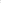 zakazu używania na terenie objętym umową aparatów latających. Zabrania się przekazywania informacji o charakterze niejawnym poprzez środki ogólnodostępnej telefonii stacjonarnej i komórkowej.Zabrania się używania na terenie objętym umową aparatów latających. Używanie urządzeń służących do przetwarzania obrazu i dźwięku na terenie objętym umową, należy realizować zgodnie z decyzją Nr 77/M0N Ministra Obrony Narodowej z dnia 9 czerwca 2020 r. w sprawie zasad używania urządzeń do przetwarzania obrazu i dźwięku oraz organizacji ochrony informacji niejawnych podczas przedsięwzięć realizowanych w komórkach i jednostkach organizacyjnych podległych Ministrowi Obrony Narodowej lub przez niego nadzorowanych.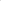 Wykonawca lub podwykonawca, który będzie wykonywał (dostarczał), przedmiot zamówienia na terenie Odbiorcy lub jednostek organizacyjnych będących na zaopatrzeniu, a do tego zadania będzie korzystał z pracowników niebędących obywatelami narodowości polskiej (cudzoziemców), jest zobowiązany spełniać wymagania zawarte w:ustawie o cudzoziemcach z dnia 12 grudnia 2013 r. (tj. Dz.U. z 2021 r. poz. 2354);ustawie z dnia 20 kwietnia 2004 r. o promocji zatrudnienia i instytucjach rynku pracy (tj. Dz.U. z 2021 r. poz. 1100);ustawie z dnia 14 lipca 2006 r. o wjeździe na terytorium Rzeczypospolitej Polskiej, pobycie oraz wyjeździe z tego terytorium obywateli państw członkowskich Unii Europejskiej i członków ich rodzin (tj. Dz. U z 2021 r. 
poz. 1697);rozporządzeniu Ministra Rodziny, Pracy i Polityki Społecznej z dnia 7 grudnia 2017 r. zmieniające rozporządzenie w sprawie wydawania zezwolenia na pracę cudzoziemca oraz wpisu oświadczenia o powierzeniu wykonywania pracy cudzoziemcowi do ewidencji oświadczeń (Dz.U. z 2019 r. poz. 2345);rozporządzeniu Ministra Pracy i Polityki Społecznej z dnia 29 stycznia 
2009 r. w sprawie określenia przypadków, w których zezwolenie na pracę cudzoziemca jest wydawane bez względu na szczegółowe warunki wydawania zezwoleń na pracę cudzoziemców (Dz.U. z 2019 r. poz. 154 tj.);rozporządzeniu Ministra Pracy i Polityki Społecznej z dnia 21 kwietnia 
2015 r. w sprawie przypadków, w których powierzenie wykonywania pracy cudzoziemcowi na terytorium Rzeczypospolitej Polskiej jest dopuszczalne bez konieczności uzyskania zezwolenia na pracę (Dz.U. z 2021 r. poz. 2291 tj.);decyzji Nr 107/MON Ministra Obrony Narodowej z dnia 18 sierpnia 2021 r. 
w sprawie organizowania współpracy miedzy narodowej w resorcie obrony narodowej.Wykonawca musi uwzględnić:minimum 7 dniowy termin informowania Zamawiającego przy planowaniu realizacji przez cudzoziemców czynności na terenie jednostki wojskowej, podając ich dane personalne: imię i nazwisko, datę urodzenia, nazwę jednostki organizacyjnej i numer paszportu — dotyczy cudzoziemców z państw członkowskich NATO i UE;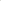 minimum 10 dniowy termin informowania Zamawiającego przy planowaniu realizacji przez cudzoziemców czynności na terenie jednostki wojskowej, podając ich dane personalne: imię i nazwisko, datę urodzenia, nazwę jednostki organizacyjnej, numer paszportu dotyczy cudzoziemców spoza państw członkowskich NATO i UE.   W wyniku odmowy wstępu cudzoziemców Wykonawca dokona niezwłocznie  
   zmiany składu personelu planowanego do właściwej realizacji umowy.W przypadku niespełnienia warunków zawartych w powyższych dokumentach, wykonanie zadania przez Wykonawcę będzie możliwe wyłącznie przez pracowników posiadających obywatelstwo polskie.Wykonawca przed przystąpieniem do realizacji zamówienia składa stosowne oświadczenie o spełnieniu warunków dopuszczających realizację przedsięwzięcia przez zatrudnionych u siebie cudzoziemców (dotyczy również podwykonawców), którego wzór stanowi załącznik nr 5 do umowyWykonawca, który do wykonania zadania będzie zatrudniał u siebie cudzoziemców jest zobowiązany do: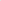 poinformowania Zamawiającego o zatrudnieniu przez siebie lub przez Podwykonawcę cudzoziemców, podając ich dane personalne (imię i nazwisko, datę urodzenia, nazwę jednostki organizacyjnej, numer paszportu), nie później jednak jak w dniu złożenia oferty, a także ewentualnego potwierdzenia posiadania przez tych pracowników dokumentów potwierdzających ich uprawnienia do dostępu do informacji niejawnych (tylko gdy takie uprawnienia będą wymagane),złożenia oświadczenia za zatrudnionych pracowników o przestrzeganiu przez nich wewnętrznych przepisów obowiązujących w obiektach i na terenach Zamawiającego, którego wzór stanowi załącznik nr 6 do umowyWykonawca jest zobowiązany zapoznać się z wewnętrznymi przepisami dotyczącymi zasad przebywania na terenie Zamawiającego oraz bezwzględnie ich przestrzegać.11.   	Złożenie oświadczeń niezgodnych ze stanem faktycznym będzie traktowane jako nieprzestrzeganie niniejszych zasad. Warunkiem dopuszczenia do pracy cudzoziemców jest otrzymanie Jednorazowego Pozwolenia (z imiennym wykazem osób), do wstępu na teren administrowany przez 11 WOG lub jednostki organizacyjne będące na zaopatrzeniu, wydanego przez właściwego dowódcę.12.   Przez pracowników w rozumieniu niniejszych zasad rozumie się także osoby nie będące pracownikami, przy pomocy których Wykonawca, Podwykonawca lub dalszy Podwykonawca wykonują zamówienie. Natomiast przez zatrudnienie rozumie się także wykonywanie czynności na podstawie stosunku prawnego wynikającego z prawa cywilnego.§ 14.Ochrona Danych OsobowychZamawiający oświadcza, że wypełni obowiązki informacyjne przewidziane 
w art. 13 lub 14 Rozporządzenia Parlamentu Europejskiego i Rady (EU)  2016/679 z dnia 27 kwietnia 2016 r. w sprawie ochrony osób fizycznych 
w związku z przetwarzaniem danych osobowych i w sprawie swobodnego przepływu takich danych oraz uchylenia dyrektywy 95/46/WE (ogólne rozporządzenie o ochronie danych) (Dz. Urz. UEL 119 z 04.05.2016, str.1), wobec osób fizycznych, od których dane osobowe bezpośrednio lub pośrednio pozyskał w toku procedury udzielania zamówienia w niniejszym postępowaniu oraz w toku wykonania umowy.Wzór klauzuli informacyjnej, o której mowa w ust. 1 stanowi załącznik nr 4 
do Umowy.Wykonawca oświadcza, że wypełni obowiązki informacyjne przewidziane 
w art. 13 lub 14 Rozporządzenia Parlamentu Europejskiego i Rady (EU) 2016/679 z dnia 27 kwietnia 2016 r. w sprawie ochrony osób fizycznych 
w związku z przetwarzaniem danych osobowych i w sprawie swobodnego przepływu takich danych oraz uchylenia dyrektywy 95/46/WE (ogólne rozporządzenie o ochronie danych) (Dz. Urz. UEL 119 z 04.05.2016, str.1), wobec osób fizycznych, od których dane osobowe bezpośrednio lub pośrednio pozyskał w toku procedury udzielania zamówienia w niniejszym postępowaniu oraz w toku wykonania umowy.Strony zobowiązują się do zachowania w poufności informacji obejmujących dane osobowe osób fizycznych uzyskanych w toku postępowania o udzielenie przedmiotowego zamówienia oraz w związku z wykonaniem przedmiotowej umowy oraz do zapewnienia bezpieczeństwa danych osobowych przy wykorzystaniu środków technicznych i organizacyjnych proporcjonalnych 
do ryzyka naruszenia praw osób fizycznych.Strony zobowiązują się do usunięcia danych osobowych, o których mowa 
w ust. 1 do dnia zakończenia wykonywania umowy lub do czasu niezbędnego 
do archiwizacji – zgodnie z obowiązującymi przepisami, lub do czasu zakończenia trwałości projektu. § 15.Postanowienia końcoweW sprawach nieuregulowanych niniejszą umową mają zastosowanie przepisy Ustawy z dnia 23.04.1964 r. Kodeks Cywilny (Dz. U. z 2020 r. poz. 1740), Ustawy Pzp oraz przepisy innych szczegółowych aktów prawnych obowiązujących w zakresie stanowiącym przedmiot niniejszej umowy, w szczególności ustawa z dnia 02.03.2020 r. w szczególnych rozwiązaniach związanych z zapobieganiem, przeciwdziałaniem i zwalczaniem COVID-19, innych chorób zakaźnych oraz wywołanych nimi sytuacji kryzysowych (Dz.U. z 2020r., po.374)Wszelkie kwestie sporne wynikłe między Stronami na tle realizacji niniejszej umowy, Strony będą starały się rozstrzygać polubownie.W przypadku nieosiągnięcia porozumienia sprawę będzie rozpatrywał Sąd Powszechny właściwy dla siedziby Zamawiającego.Umowę sporządzono w czterech jednobrzmiących egzemplarzach; 1 egz. dla Wykonawcy oraz 3 egz. dla Zamawiającego.      Załącznikami do niniejszej Umowy są: Załącznik nr 1 - Opis Przedmiotu Zamówienia;Załącznik nr 2 - Protokół Odbioru usługi/Dostawy; Załącznik nr 3 –Oferta cenowa (zestawienie cenowe)  - kopia Wykonawcy;Załącznik nr 4 – Klauzula informacyjna.Załącznik nr 5 -Oświadczenie o spełnieniu warunków dopuszczających    realizację przedsięwzięcia przez zatrudnionych cudzoziemcówZałącznik nr 6 -  Oświadczenie za zatrudnionych pracowników o przestrzeganiu   przez nich wewnętrznych przepisów obowiązujących w obiektach i na terenach Zamawiającego            ZAMAWIAJĄCY					     WYKONAWCA    ...............................					......................................	Załącznik nr 2Protokół ODBIORUWYKONAWCA					ZAMAWIAJĄCY:								11 Wojskowy Oddział Gospodarczy 						ul. Gdańska 147						85-915 Bydgoszcz			Przedmiot zamówienia: Zamawiający kwituje odbiór przedmiotu zamówienia w dniu .......................................Zamawiający potwierdza przekazanie przez Wykonawcę ww. asortymentu wynikającego
z Umowy Nr ..........................................		a)	bez zastrzeżeń;*		b)	z następującymi uwagami:*		…………………………………………………………………………………………………..Ustalono, że termin gwarancji wymieniony w § 4 ust. 8 umowy rozpocznie bieg 
od dnia ………………..Protokół sporządzono w 2 jednobrzmiących egzemplarzach - po jednym dla stron umowyWYKONAWCA					ZAMAWIAJĄCY  ..................................,      				       dnia .........................       (miejscowość)* - niepotrzebne skreślićZałącznik nr 4KLAUZULA INFORMACYJNA O PRZETWARZANIU DANYCH W CELU ZWIĄZANYM Z POSTĘPOWANIEM O UDZIELENIE ZAMÓWIENIA PUBLICZNEGO W TRYBIE USTAWY O PZPZgodnie z art. 13 ust. 1 i 2 rozporządzenia Parlamentu Europejskiego i Rady (UE) 2016/679 z dnia 27 kwietnia 2016 r. w sprawie ochrony osób fizycznych w związku z przetwarzaniem danych osobowych i w sprawie swobodnego przepływu takich danych oraz uchylenia dyrektywy 95/46/WE (ogólne rozporządzenie o ochronie danych) (Dz. Urz. UE L 119 z 04.05.2016, str. 1), dalej „RODO”, informuję, że: administratorem Pana/Pani danych osobowych jest 11 Wojskowy Oddział Gospodarczy w Bydgoszczy, ul. Gdańska 147;kontakt z inspektorem ochrony danych osobowych w 11 Wojskowym Oddziale Gospodarczym jest możliwy pod nr tel. 261 411 311 lub mailowo na adres 11wog.iodo@ron.mil.pl;Pana/Pani dane osobowe przetwarzane będą na podstawie art. 6 ust. 1 lit. c RODO w celu związanym z postępowaniem o udzielenie zamówienia publicznego /dane identyfikujące postępowanie, np. nazwa, numer/ prowadzonym w trybie przetargu nieograniczonego – DOSTAWA MATERIAŁÓW EKSPLOATACYJNYCH nr sprawy  18/ZP/D/WYCH/ŁĄCZ/2022    cz. IIodbiorcami Pana/Pani danych osobowych będą osoby lub podmioty, którym udostępniona zostanie dokumentacja postępowania w oparciu o art. 18 ust. 6 oraz art. 74 ust. 1 ustawy z dnia 24 października 2019 r. – Prawo zamówień publicznych (Dz. U. z 2019 r. poz. 2019 z późn. zm.), dalej zwaną „ustawą PZP”;  obowiązek podanie przez Pana/Pani danych osobowych bezpośrednio Pana/Pani dotyczących jest wymogiem ustawowym określonym w przepisach ustawy o PZP, związanym z udziałem w postępowaniu o udzielenie zamówienia publicznego, konsekwencje niepodanie określonych danych wynikają z ustawy o PZP;Pana/Pani dane osobowe będą przechowywane, zgodnie z art. 78 ust. 1 ustawy o PZP, przez okres 4 lat od dnia zakończenia postępowania o udzielenie zamówienia, a jeżeli czas trwania umowy przekracza 4 lata, okres przechowywania obejmuje cały czas trwania umowy;w stosownych sytuacjach Pana/Pani dane osobowe będą przechowywane do czasu niezbędnego do archiwizacji – zgodnie z obowiązującymi przepisami lub do czasu zakończenia trwałości projektu;obowiązek podania przez Pana/Panią danych osobowych bezpośrednio Pana/Pani dotyczących jest wymogiem ustawowym określonym w przepisach ustawy o PZP, związanym z udziałem w postępowaniu o udzielenie zamówienia publicznego; konsekwencje niepodania określonych danych wynikają z ustawy o PZP;  w odniesieniu do Pana/Pani danych osobowych decyzje nie będą podejmowane w sposób zautomatyzowany, stosowanie do art. 22 RODO;posiada Pan/Pani:na podstawie art. 15 RODO prawo dostępu do danych osobowych Pana/Pani dotyczących;na podstawie art. 16 RODO prawo do sprostowania Pana/Pani danych osobowych ;na podstawie art. 18 RODO prawo żądania od administratora ograniczenia przetwarzania danych osobowych z zastrzeżeniem przypadków, o których mowa w art. 18 ust. 2 RODO ;  prawo do wniesienia skargi do Prezesa Urzędu Ochrony Danych Osobowych, gdy uzna Pana/Pani, że przetwarzanie danych osobowych Pana/Pani dotyczących narusza przepisy RODO;nie przysługuje Panu/Pani:w związku z art. 17 ust. 3 lit. b, d lub e RODO prawo do usunięcia danych osobowych;prawo do przenoszenia danych osobowych, o którym mowa w art. 20 RODO;na podstawie art. 21 RODO prawo sprzeciwu, wobec przetwarzania danych osobowych, gdyż podstawą prawną przetwarzania Pana/Pani danych osobowych jest art. 6 ust. 1 lit. c RODO.                        Załącznik nr 5Bydgoszcz,……………………...........................................................................(nazwa firmy, Wykonawcy, podwykonawcy)OŚWIADCZENIEJa niżej podpisany(a), oświadczam, że zatrudnieni przez: ................................................................................................................................................................................................................................................................................................................................................................................................................................................................................................................................................................................................................(nazwa firmy, Wykonawcy, Podwykonawcy, adres, NIP, tel. kontaktowy)cudzoziemcy realizujący przedmiot zamówienia zostali poinformowani i przeszkoleni 
w zakresie wewnętrznych przepisów obowiązujących w obiektach i na terenach Zamawiającego, ze szczególnym uwzględnieniem wejścia/wyjścia, wjazdu/wyjazdu, wnoszenia/wywożenia, posługiwania się urządzeniami do przetwarzania obrazu i dźwięku² oraz poruszania się po terenie Zamawiającego, a także jednostek organizacyjnych będących na zaopatrzeniu...............................................................(podpis i pieczęć dyrektora, kierownika,    
           szefa, osoby uprawnionej)                          Załącznik nr 6          Bydgoszcz,……………..........................................................................            (Wykonawca, Podwykonawcy)*OŚWIADCZENIEJa niżej podpisany(a), oświadczam, że firma: .........................................................................................................................................................................................................................................................................................................................................................................................................................................................................................................................................................................................................................                    (nazwa firmy, Wykonawcy, Podwykonawcy, adres, NIP, tel. kontaktowy)spełnia warunki związane z zatrudnieniem przez Wykonawcę cudzoziemców wynikające 
z przepisów obowiązujących w tym zakresie i będzie/nie będzie* zatrudniała do realizacji zamówienia cudzoziemców..............................................................(podpis i pieczęć dyrektora, kierownika,  
           szefa, osoby uprawnionej)Lp.Przedmiot zamówienia/dostawyNazwa produktuJ.m.IlośćWartość brutto1.2.3.4.5.6.7.8.9.10.11.12.13.14.15.16.17.18.19.20.21.22.23.24.25.26.27.28.29.30.31.32.33.34.35.36.37.38.39.RAZEMRAZEMRAZEMRAZEMRAZEM